Temat dnia ; ,,Jedziemy na wycieczkę”1. Witajcie kochane dzieci, posłuchajcie piosenki: ,,Rodzinna wycieczka”Śpiewamy piosenkę.Link: https://www.youtube.com/watch?v=tlCH6BFEISgŚpiewające Brzdące –,, Rodzinna wycieczka”1. Wyjeżdżamy na wycieczkęnaszym samochodem,kiedy siadam w fotelikuzaczynam przygodę.Ref. Rodzinna wycieczka na czterech kółeczkach!Zapinamy pasy, jedziemy na wczasy! 2. Droga wije się przez pola,lasy i miasteczka,z mostu widać jak turyści płyną na łódeczkach.Ref. Rodzinna wycieczka…3. Na poboczu stoją znakijazdę ułatwiają,dzięki nim podróżującycel swój osiągają.2. Pytania do piosenki: czym dzieci jechały na wycieczkę?, co spotkały po drodze?, jaki ego koloru był samochód?, ile kół ma samochód.3. Na rodzinną wycieczkę można jechać też pociągiem. Popatrzcie na ilustrację: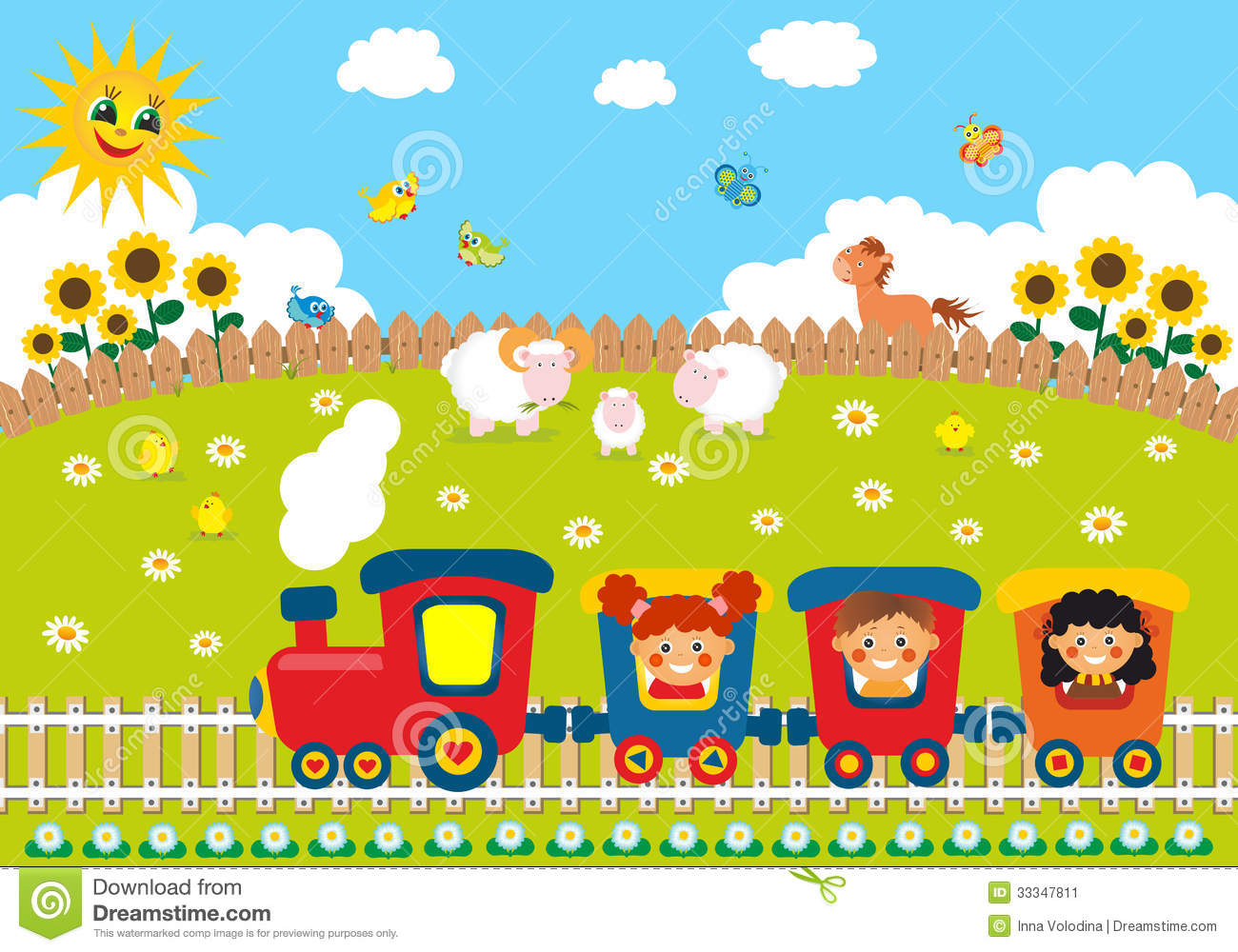 Grafika – Google-Dzieci jadą pociągiem, *pokażcie lokomotywę, *policzcie wagoniki, *ile dzieci jedzie pociągiem?* kto jedzie w pierwszym wagonie?, a kto w drugim?, a kto w trzecim?*Pokażcie małe i duże koła* policzcie baranki, itp.( rodzice mogą zadawać jeszcze inne pytania do obrazka)4. Zadanie – ,,mądry maluch” - znajdźcie 4 różnice w obrazkach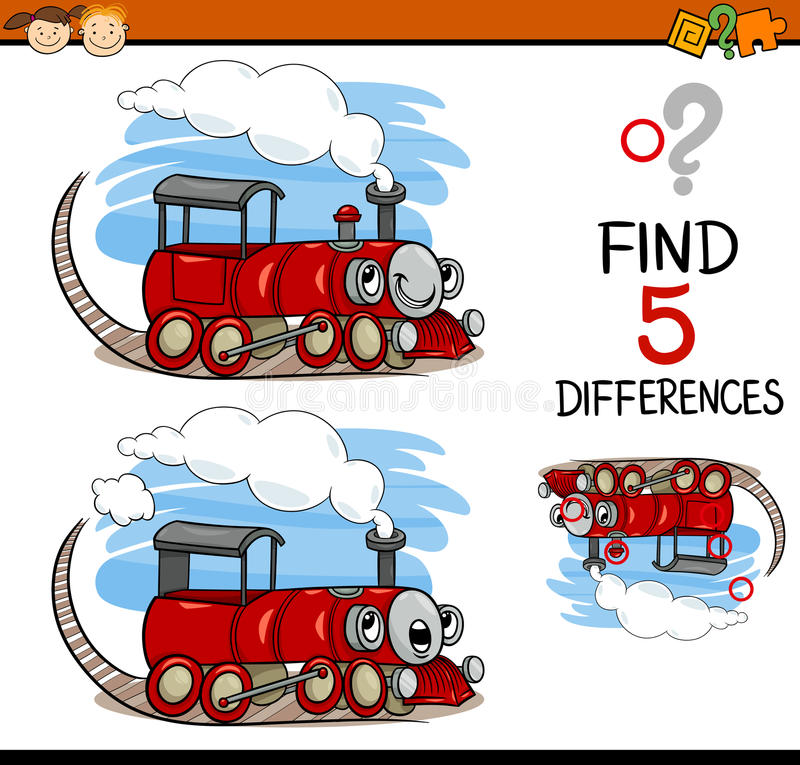                                                                                                        Grafika- Google5. Zabawa ruchowa z rymowanką:,, Hopsa-sa, oto ja- (podskoki i pokazują na siebie)Nóżki dwie, rączki dwie-( pokazują części ciała) Hopsa-sa, każdy wie,Brzuszek, plecy, szyja , karkHopsa-sa, oto ja!Głowa dwoje uszu ma usta, oczy, czoło, nosno i włosów całą moc.Hopsa-sa oto ja!6. Propozycja pracy plastycznej : POCIĄG z kartonu, rurek , papieru, sznurka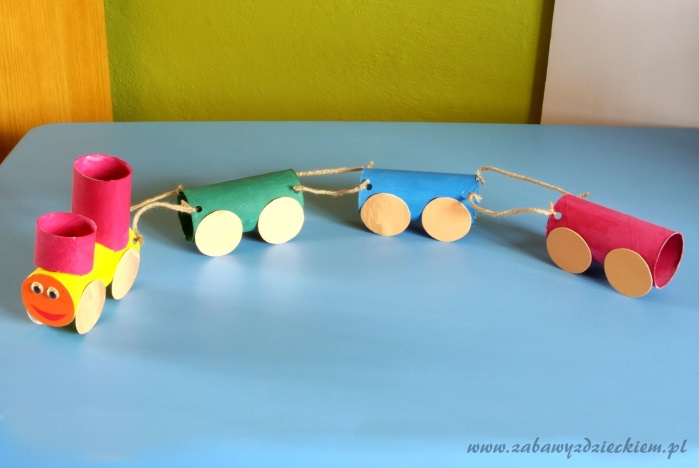 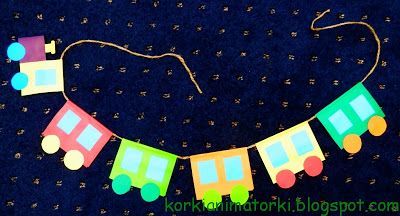 WESOŁEJ  ZABAWY! 